ФЕДЕРАЛЬНОЕ АГЕНТСТВО ЖЕЛЕЗНОДОРОЖНОГО ТРАНСПОРТА Федеральное государственное бюджетное образовательное учреждение высшего образования«Петербургский государственный университет путей сообщения Императора Александра I»(ФГБОУ ВО ПГУПС)Кафедра «Экономика и менеджмент в строительстве»ПРОГРАММАпрактики «ПРЕДДИПЛОМНАЯ ПРАКТИКА» (Б2.П.3)для направления08.04.01 «Строительство» по магистерской программе «Оценка стоимости земельных участков, объектов недвижимости и прав на них» Форма обучения – очная, заочнаяСанкт-Петербург2018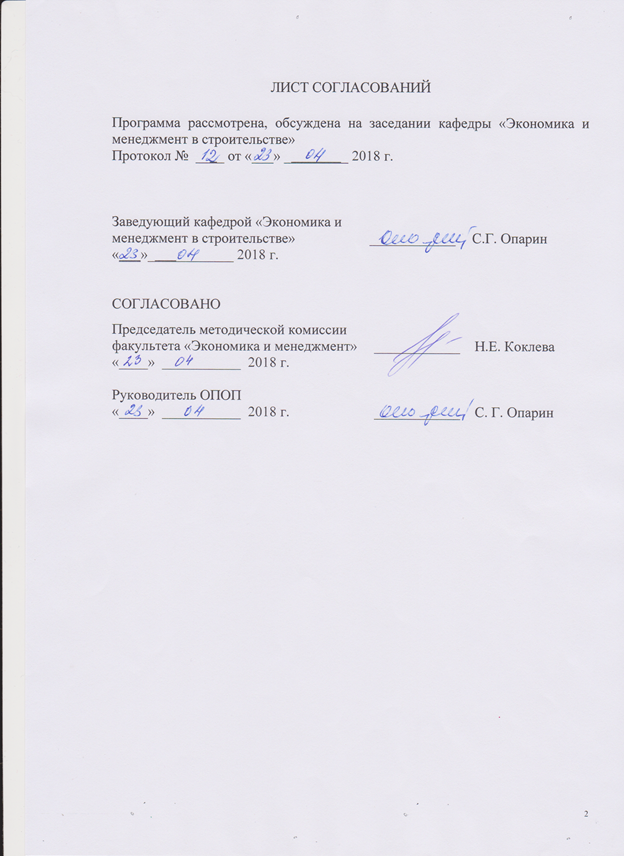 1. Вид практики, способы и формы ее проведенияПрограмма составлена в соответствии с ФГОС ВО, утвержденным «30» октября 2014 г., приказ № 1419 по направлению 08.04.01 «Строительство», по производственной практике «Преддипломная практика».Вид практики – производственная в соответствии с учебным планом подготовки магистранта.Тип практики:Практика по получению профессиональных умений и опыта профессиональной деятельности.Способ проведения практики – стационарная/выездная.Практика проводится в научно-исследовательских, проектных и подрядных строительных организациях, на предприятиях и в организациях строительной индустрии и других отраслей экономики, по заявкам которых выполняются выпускные квалификационные работы.Задачей проведения практики является обобщение, систематизация и совершенствование знаний и умений обучающихся по будущей профессии, подготовка материалов к выпускной квалификационной работе. 2. Перечень планируемых результатов обучения при прохождении практики, соотнесенных с планируемыми результатами освоения основной профессиональной образовательной программыПланируемыми результатами прохождения практики является приобретение знаний, умений, навыков и опыта деятельности.В результате прохождения практики обучающийся должен:ЗНАТЬ:объект и предмет научного исследования по теме выпускной квалификационной работы;практику оценки стоимости объектов недвижимости различных типов;принципы и методы информационного обеспечения для проведения оценочных работ;перечень исходно-разрешительной документации для оценки объектов недвижимости;методику проведения научного исследования по теме выпускной квалификационной работы;методы принятия управленческих решений в конкретных условиях функционирования объекта исследования;этапы преддипломной практики и их содержание;механизмы саморазвития, самореализации и использования творческого потенциала при подготовке выпускной квалификационной работы.УМЕТЬ:обобщать и критически оценивать результаты исследований актуальных проблем управления и оценки объектов недвижимости различных типов, полученные отечественными и зарубежными исследователями;обосновывать актуальность и практическую значимость избранной темы научного исследования;проводить самостоятельные исследования в соответствии с программой практики и темой выпускной квалификационной работы;использовать методы оценки при проведении исследований по теме выпускной квалификационной работы;представлять результаты проведенного исследования в виде отчета.ВЛАДЕТЬ:объектом и предметом научного исследования по теме выпускной квалификационной работы;навыками работы с различными источниками информации, обращения и пользования электронными ресурсами и профессиональными базами данных;навыками постановки и решения сложных задач управления и оценки объектов  различных типов ; навыками проведения научной дискуссии по теме выпускной квалификационной работы с использованием презентации и современного программного обеспечения.ОПЫТ ДЕЯТЕЛЬНОСТИ:научно-исследовательская и педагогическая деятельность;производственно – технологическая деятельность:Приобретенные знания, умения, навыки, характеризующие формирование компетенций, осваиваемых при прохождении данной практики, позволяют решать профессиональные задачи, приведенные в соответствующем перечне по видам профессиональной деятельности в п. 2.4 общей характеристики общей характеристики основной профессиональной образовательной программы (ОПОП).Прохождение практики направлено на формирование следующих общекультурных компетенций (ОК):способностью к абстрактному мышлению, анализу, синтезу (ОК-1);готовностью действовать в нестандартных ситуациях, нести социальную и этическую ответственность за принятые решения (ОК-2);готовностью к саморазвитию, самореализации, использованию творческого потенциала (ОК-3).Прохождение практики направлено на формирование следующих общепрофессиональных компетенций (ОПК):готовностью руководить коллективом в сфере своей профессиональной деятельности, толерантно воспринимая социальные, этнические, конфессиональные и культурные различия (ОПК-2);способностью использовать на практике навыки и умения в организации научно-исследовательских и научно-производственных работ, в управлении коллективом, влиять на формирование целей команды, воздействовать на ее социально-психологический климат в нужном для достижения целей направлении, оценивать качество результатов деятельности, способностью к активной социальной мобильности (ОПК-3). способностью использовать углубленные теоретические и практические знания, часть которых находится на передовом рубеже данной науки (ОПК-5);способностью самостоятельно приобретать с помощью информационных технологий и использовать в практической деятельности новые знания и умения, в том числе в новых областях знаний, непосредственно не связанных со сферой деятельности, расширять и углублять свое научное мировоззрение (ОПК-6);способностью и готовностью ориентироваться в постановке задачи, применять знания о современных методах исследования, анализировать, синтезировать и критически резюмировать информацию (ОПК-10);способностью оформлять, представлять и докладывать результаты выполненной работы (ОПК-12);Прохождение практики направлено на формирование следующих профессиональных компетенций (ПК), соответствующих  видам профессиональной деятельности, на  которые ориентирована программа  магистратуры:инновационная, изыскательская и проектно-расчетная деятельность:способностью проводить изыскания по оценке состояния природных и природно-техногенных объектов, определению исходных данных для проектирования и расчетного обоснования и мониторинга объектов, патентные исследования, готовить задания на проектирование (ПК-1);владением методами оценки инновационного потенциала, риска коммерциализации проекта, технико-экономического анализа проектируемых объектов и продукции (ПК-2);обладанием знаниями методов проектирования и мониторинга зданий и сооружений, их конструктивных элементов, включая методы расчетного обоснования, в том числе с использованием универсальных и специализированных программно-вычислительных комплексов и систем автоматизированного проектирования (ПК-3);способностью вести разработку эскизных, технических и рабочих проектов сложных объектов, в том числе с использованием систем автоматизированного проектирования (ПК-4);научно-исследовательская и педагогическая деятельность:способностью разрабатывать методики, планы и программы проведения научных исследований и разработок, готовить задания для исполнителей, организовывать проведение экспериментов и испытаний, анализировать и обобщать их результаты (ПК-5);умением вести сбор, анализ и систематизацию информации по теме исследования, готовить научно-технические отчеты, обзоры публикаций по теме исследования (ПК-6);производственно-технологическая деятельность:способностью вести организацию, совершенствование и освоение новых технологических процессов производственного процесса на предприятии или участке, контроль за соблюдением технологической дисциплины, обслуживанием технологического оборудования и машин (ПК-10);способностью вести организацию наладки, испытания и сдачи в эксплуатацию объектов, образцов новой и модернизированной продукции, выпускаемой предприятием (ПК-11);владением методами организации безопасного ведения работ, профилактики производственного травматизма, профессиональных заболеваний, предотвращение экологических нарушений (ПК-12);деятельность по управлению проектами:способностью анализировать технологический процесс как объект управления, вести маркетинг и подготовку бизнес-планов производственной деятельности (ПК-13);способностью к адаптации современных версий систем управления качеством к конкретным условиям производства на основе международных стандартов (ПК-14);способностью организовать работу коллектива исполнителей, принимать исполнительские решения, определять порядок выполнения работ (ПК-15);способностью организовать работы по осуществлению авторского надзора при производстве, монтаже, наладке, сдачи в эксплуатацию продукции и объектов производства (ПК-16);профессиональная экспертиза и нормативно-методическая деятельность:способностью вести техническую экспертизу проектов объектов строительства (ПК-18);способностью разрабатывать задания на проектирование, технические условия, стандарты предприятий, инструкции и методические указания по использованию средств, технологий и оборудования (ПК-20);умением составлять инструкции по эксплуатации оборудования и проверке технического состояния и остаточного ресурса строительных объектов и оборудования, разработке технической документации на ремонт (ПК-21).Область профессиональной деятельности обучающихся, прошедших данную практику, приведена в п. 2.1 общей характеристики ОПОП.Объекты профессиональной деятельности обучающихся, прошедших данную практику, приведены в п. 2.2 общей характеристики ОПОП.3. Место практики в структуре основной профессиональной образовательной программыПреддипломная практика (Б2.П.3) относится к Блоку 2 «Практики» и является обязательной.4. Объем практики и ее продолжительностьПрактика проводится в весенний период (4 семестр) для очной формы обучения и осенне-зимний период (3 курс)  для заочной форм обучения.Для очной формы обучения: Для заочной формы обучения: Примечания: «Форма контроля знаний» – зачет с оценкой (З*).5. Содержание практики Подготовительный этап.Изучение программы практики и анализ требований задания на подготовку выпускной квалификационной работы (ВКР). Обоснование актуальности и практической значимости избранной темы исследования. Анализ объекта и предмета исследования. Консультации с руководителем практики от  предприятия (организации) и специалистами по исследуемому объекту в рамках темы ВКР. Уточнение темы, цели и задач ВКР (по согласованию с научным руководителем). Анализ требований к исходно-разрешительной документации, исходным данным и положениям по оценке объектов недвижимости различных типов. Определение источников информации, электронных ресурсов и профессиональных баз данных по теме ВКР. Получение допуска к источникам информации и электронным ресурсам предприятия (организации) по объекту и предмету исследования. Изучение правил внутреннего трудового распорядка организации (предприятия) и инструктаж на рабочем месте.Продолжительность подготовительного этапа – 1 неделя.Основной (исследовательский) этап.Проведение самостоятельного исследования и исследования под руководством научного руководителя по теме ВКР в соответствии с программой преддипломной практики. Освоение методики проведения научного исследования по теме ВКР и методов оценки объектов недвижимости различных типов. Работа с вторичными (предприятия, организации) и первичными источниками информации, электронными ресурсами и профессиональными базами данных по объекту и предмету исследования. Сбор, обработка и анализ исходных данных и сведений о предприятии (организации), исследуемом объекте, его характеристиках и условиях реализации, сложившейся проблемной ситуации и возможных способах ее разрешения. Консультации с руководителем практики от  предприятия (организации) и специалистами по оценочной деятельности. Обобщение и оценка результатов исследований, полученных отечественными и зарубежными авторами в сфере оценки и управления объектами недвижимости. Освоение механизмов саморазвития, самореализации и использования творческого потенциала при подготовке ВКР. Подготовка рабочих материалов по результатам проведенного исследования.Продолжительность основного этапа – 4 недель.Заключительный этап.Обобщение и систематизация полученных исходных данных и результатов преддипломной практики по теме ВКР. Написание научной статьи и (или) подготовка отчета по преддипломной практике. Разработка презентации к отчету по практике в формате PowerPoint и публичная защита отчета. Приобретение навыков научной дискуссии по теме ВКР. Промежуточная аттестация по преддипломной практике – зачет с оценкой.Продолжительность заключительного этапа – 1 неделя.6. Формы отчетностиПо итогам практики обучающимся составляется отчет с учетом задания на подготовку выпускной квалификационной работы, выданного научным руководителем магистранта. Задание содержит в себе перечень подлежащих разработке вопросов в соответствии с выданной темой.Структура отчета по практике представлена в фонде оценочных средств. После прибытия на предприятие (в организацию) и оформления направления на практику в отделе кадров (отделе управления персоналом), обучающийся направляет в электронном виде отсканированное направление на практику с отметкой о прибытии в адрес руководителя по практике кафедры, ответственной за организацию практики. После завершения практики, в направлении на практику организация ставит отметку об убытии с практики.Направление на практику с отметками предприятия о прибытии и убытии обучающегося на практику сдается на кафедру, ответственную за организацию практики. 7. Фонд оценочных средств для проведения промежуточной аттестации обучающихся по практикеФонд оценочных средств по практике является неотъемлемой частью программы практики и представлен отдельным документом, рассмотренным на заседании кафедры и утвержденным заведующим кафедрой.8. Перечень основной и дополнительной учебной литературы, нормативно-правовой документации и других изданий, необходимых для проведения практики8.1 Перечень основной учебной литературы, необходимой для прохождения практикиОпарин С.Г. Архитектурно-строительное проектирование: учебное пособие для экономистов. СПб: ФГБОУ ВПО ПГУПС, 2015. - 190 С.;Грязнова А.Г., Федотова М.А.  Оценка недвижимости : Учебник ВПО. М.: Финансы и статистика, 2007. - 362 страниц (Электронный ресурс)/ Режим доступа свободный.- https://e.lanbook.com/book/1009#authors8.2 Перечень дополнительной учебной литературы, необходимой для прохождения практикиАрдзинов  В.Д. Сметное дело: учебное пособие. СПб.: ФГБОУ ВПО ПГУПС, 2012. -167 С.;Грибовский, С.В. Математические методы оценки стоимости недвижимого имущества [Электронный ресурс] : . — Электрон. дан. — М. : Финансы и статистика, 2008. — 368 с. — Режим доступа: http://e.lanbook.com/books/element.php?pl1_id=53752Троцкий М. Управление проектами [Электронный ресурс] : / Троцкий М., Груча Б., Огонек К. - Электрон. дан. - М.: Финансы и статистика, 2011. 302 С. - Режим доступа: http://e.lanbook.com/books/element.php?pl1_id=5370;8.3 Перечень нормативно-правовой документации, необходимой для прохождения практикиГОСТ Р 21.1101-2013. Система проектной документации для строительства. Основные требования к проектной и рабочей документации http://www.consultant.ru/;МДС 81-35.2004. Методические указания по определению стоимости строительной продукции на территории Российской Федерации–М.: Госстрой России http://www.consultant.ru/;Положение о составе разделов проектной документации и требованиях к их содержанию (утв. постановлением Правительства РФ от 16.02.2008 №87) http://www.consultant.ru/РМД 11-08-2009. Руководство по проектной подготовке капитального строительства в Санкт-Петербурге. Правительство СПб, 2010 http://www.consultant.ru/;Федеральный закон от 25.02.1999 №39-ФЗ (ред. от 28.12.2013) «Об инвестиционной деятельности в Российской Федерации, осуществляемой в форме капитальных вложений http://www.consultant.ru/;Федеральный закон от 01.12.2007 №315-Ф3 «О саморегулируемых организациях». Методические рекомендации по оценке эффективности инвестиционных проектов (вторая редакция). Утверждено: Министерством экономики РФ, Министерством финансов РФ, Государственным комитетом РФ по строительной, архитектурной и жилищной политике № ВК 477 от 21.06.1999 г. – М.: Экономика, 2000. – 421 с http://www.consultant.ru/;Градостроительный кодекс Российской Федерации от 19.12.2004 №190-ФЗ (ред. от 30.12.2015) http://www.consultant.ru/;Гражданский кодекс Российской Федерации http://www.consultant.ru/;Налоговый Кодекс Российской Федерации http://www.consultant.ru/;Закон РФ от 29.07.98 г. № 135-ФЗ “Об оценочной деятельности в Российской Федерации” http://www.consultant.ru/;Постановление Правительства РФ от 06 июля 2001 №519 «Об утверждении стандартов оценки» http://www.consultant.ru/;Приказ Минэкономразвития РФ от 20.07.2007 № 256 «Об утверждении федерального стандарта оценки «Общие понятия оценки, подходы к оценке и требования к проведению оценки (ФСО № 1)» http://www.consultant.ru/;Приказ Минэкономразвития РФ от 20.07.2007 № 255 «Об утверждении федерального стандарта оценки «Цель оценки и виды стоимости (ФСО № 2)» http://www.consultant.ru/;Приказ Минэкономразвития РФ от 20.07.2007 № 254 «Об утверждении федерального стандарта оценки «Требования к отчету об оценке (ФСО № 3)» http://www.consultant.ru/;Приказ Минэкономразвития РФ от 22.10.2010 № 508 «Об утверждении федерального стандарта оценки «Определение кадастровой стоимости (ФСО № 4)» http://www.consultant.ru/;Приказ Минэкономразвития РФ от 04.07.2011 № 328 «Об утверждении федерального стандарта оценки «Виды экспертизы, порядок ее проведения, требования к экспертному заключению и порядку его утверждения (ФСО № 5)» http://www.consultant.ru/;Приказ Минэкономразвития РФ от 07.11.2011 № 628 «Об утверждении федерального стандарта оценки «Требования к уровню знаний эксперта саморегулируемой организации оценщиков (ФСО № 6)» http://www.consultant.ru/;Приказ Минэкономразвития РФ от 25.09.2014 № 611 «Об утверждении федерального стандарта оценки «Оценка недвижимости (ФСО № 7)» http://www.consultant.ru/;Приказ Минэкономразвития РФ от 1 июня 2015 г. № 326 “Об  утверждении федерального стандарта оценки "Оценка бизнеса (ФСО № 8) » http://www.consultant.ru/;Приказ Минэкономразвития РФ от 1 июня 2015 г. № 327 «Об утверждении федерального стандарта оценки «Оценка для целей залога (ФСО № 9)» http://www.consultant.ru/;Приказ Минэкономразвития РФ от 1 июня 2015 г. № 328 «Об утверждении федерального стандарта оценки «Оценка стоимости машин и оборудования (ФСО № 10)» http://www.consultant.ru/;Приказ Минэкономразвития РФ от 22 июня 2015 г. № 385 «Об утверждении федерального стандарта оценки «Оценка нематериальных активов и интеллектуальной собственности (ФСО № 11)» http://www.consultant.ru/;Транспортная стратегия Российской Федерации на период до 2030 года (распоряжение Правительства Российской Федерации №1734-р от 22.11.2008г.) http://www.consultant.ru/;Федеральный закон от 25.02.1999 №39-ФЗ  «Об инвестиционной деятельности в Российской Федерации, осуществляемой в форме капитальных вложений» (ред. от 28.12.2013) http://www.consultant.ru/;8.4 Другие издания, необходимые для прохождения практикиМардас А. Н. Подготовка и защита магистерской диссертации [Текст] : учебное пособие / А. Н. Мардас, Н. К. Румянцев, О. А. Гуляева. СПб.: ФБГОУ ВПО ПГУПС, 2015. - 31 С.9. Перечень ресурсов информационно-телекоммуникационной сети «Интернет», необходимых для прохождения практики1.	Научная электронная библиотека eLIBRARY.RU/ Российский информационно-аналитический портал [Электронный ресурс]- Режим доступа: http://eLibrary.ru/, свободный;2.	Научно-техническая библиотека ПГУПС [Электронный ресурс]-Режим доступа: http://library.pgups.ru/, свободный;3.	Российская государственная библиотека [Электронный ресурс]-Режим доступа: http://nlr.ru/, свободный;4.	Российская национальная библиотека [Электронный ресурс]-Режим доступа: http://rsl.ru/, свободный;5.	Государственная публичная научно-техническая библиотека [Электронный ресурс]-Режим доступа: http://gpntb.ru/, свободный;6.	Нормативно-правовая база КонсультантПлюс/ Некоммерческая интернет-версия [Электронный ресурс] - Режим доступа: http://base.consultant.ru/, свободный;7.	Электронный фонд правовой и нормативно-технической документации [Электронный ресурс]-Режим доступа: http://docs.cntd.ru/, свободный;8.	Информационные технологии управления. Галактика Управление строительством [Электронный ресурс]-Режим доступа: http://galaktika.spb.ru/solutions/business_suite/building/, свободный;9.	Сервер органов государственной власти Российской Федерации [Электронный ресурс]-Режим доступа: http://gov.ru/, свободный;10. Личный кабинет обучающегося  и электронная информационно-образовательная среда Петербургского государственного университета путей сообщения Императора Александра I [Электронный ресурс]. Режим доступа:  http://sdo.pgups.ru.Перечень информационных технологий, используемых при проведении практики, включая перечень программного обеспечения и информационных справочных системСистемой информационного обеспечения практики предусматриваются использование единой автоматизированной информационной системы управления Университета (ЕАИСУ) для учета прохождения практики обучающимися.Перечень информационных технологий, используемых при проведении практики:технические средства (компьютерная техника и средства коммуникаций - персональные компьютеры, проектор, интерактивная доска, видеокамеры, акустическая система);методы обучения с использованием информационных технологий (компьютерное тестирование, демонстрация мультимедийных материалов, компьютерный лабораторный практикум и т.д.);перечень Интернет-сервисов и электронных ресурсов (поисковые системы, электронная почта, профессиональные, тематические чаты и форумы, системы аудио и видео конференций, онлайн-энциклопедии и справочники, электронные учебные и учебно-методические материалы).электронная информационно-образовательная среда Петербургского государственного университета путей сообщения Императора Александра I [Электронный ресурс]. Режим доступа:  http://sdo.pgups.ru; 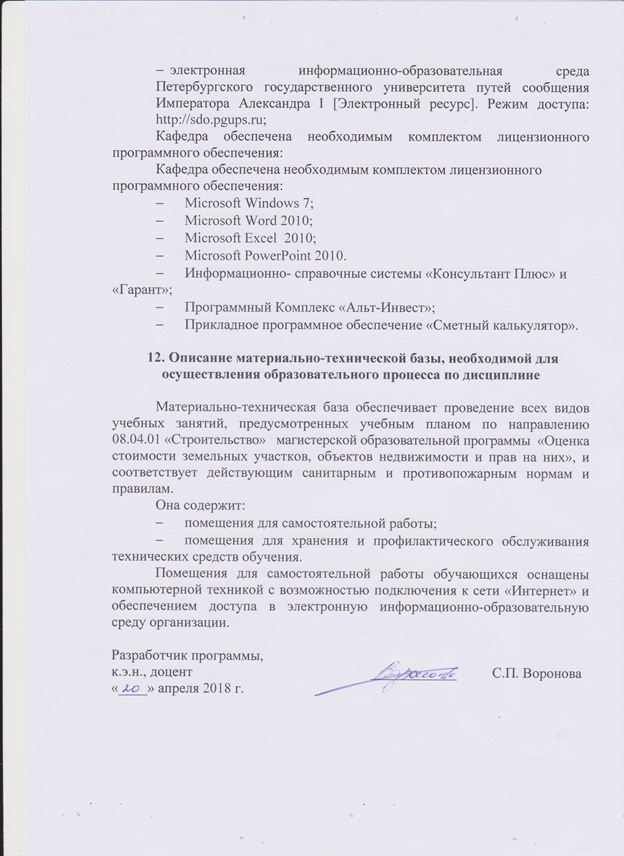 Вид учебной работыВсего часовСеместрВид учебной работыВсего часов4Преддипломная практика 324324Форма контроля знанийЗ*З*Общая трудоемкость: час / з.е.324/9324/9Продолжительность практики: неделя66Вид учебной работыВсего часовСеместрВид учебной работыВсего часов4Преддипломная практика324324Форма контроля знанийЗ*З*Общая трудоемкость: час / з.е.324/9324/9Продолжительность практики: неделя66